О внесении изменений в решение 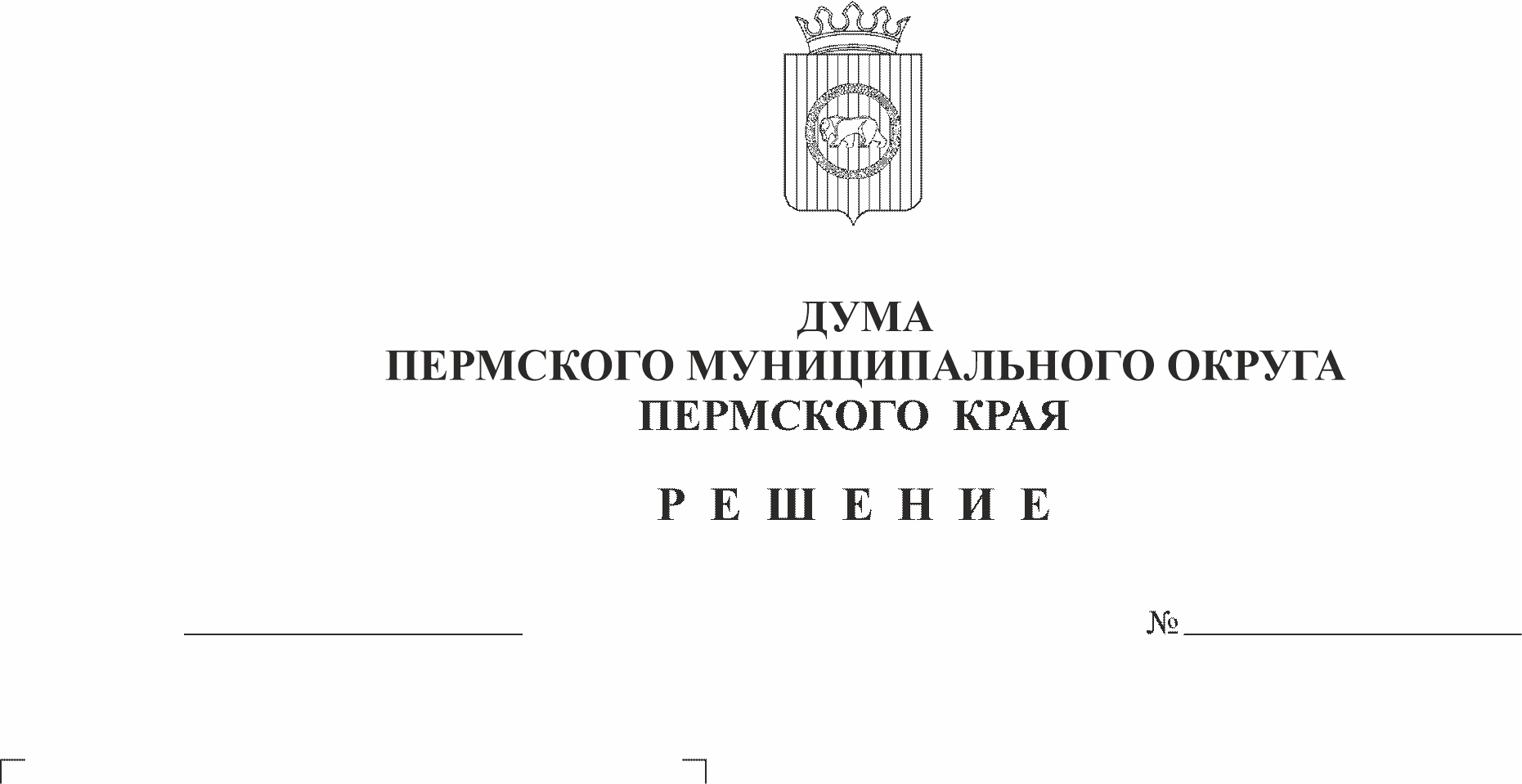 Совета депутатов Платошинского сельского поселения от 15.12.2021 № 198«О бюджете Платошинского сельскогопоселения на 2022 год и на плановыйпериод 2023-2024 годов»На основании части 1 статьи 6 Закона Пермского края от 29.04.2022 № 75-ПК «Об образовании нового муниципального образования Пермский муниципальный округ Пермского края» Дума Пермского муниципального округ Пермского края РЕШАЕТ:1. Внести в решение Совета депутатов Платошинского сельского поселения от 15.12.2021 № 198 «О бюджете Платошинского сельского поселения на 2022 год и на плановый период 2023-2024 годов» следующие изменения:1.1. Пункт 1 изложить в новой редакции:«1. Утвердить основные характеристики бюджета Платошинского сельского поселения на 2022 год:1) прогнозируемый общий объем доходов в сумме 30 325,34 тыс. рублей;2) общий объем расходов в сумме 30 532,55 тыс. рублей;3) дефицит бюджета поселения в сумме 207,21 тыс. рублей.»;1.2. пункт 5 изложить в новой редакции:«5. Утвердить объем межбюджетных трансфертов, получаемых из:5.1. бюджета Пермского края на 2022 год в сумме 1 314,40 тыс. рублей, на 2023 год в сумме 308,20 тыс. рублей, на 2024 год в сумме 316,50 тыс. рублей;5.2. бюджета Пермского муниципального района на 2022 год в сумме 23 062,60 тыс. рублей, на 2023 год в сумме 8 516,70 тыс. рублей, на 2024 год в сумме 7 569,90 тыс. рублей.».1.3. Приложение 2 «Доходы бюджета Платошинского сельского поселения на 2022 год» изложить в новой редакции согласно приложению 1.1.4. Приложение 6 «Распределение бюджетных ассигнований по разделам, подразделам, целевым статьям (муниципальным программам и непрограммным направлениям деятельности), группам видов расходов классификации расходов бюджета Платошинского сельского поселения на 2022 год» изложить в новой редакции согласно приложению 2.1.5. Приложение 8 «Ведомственная структура расходов бюджета Платошинского сельского поселения на 2022 год» изложить в новой редакции согласно приложению 3.1.6. Приложение 15 «Перечень муниципальных программ Платошинского сельского поселения на 2022 год и плановый период 2023-2024 годов» изложить в новой редакции согласно приложению 4.2. Настоящее решение вступает в силу со дня его официального опубликования в бюллетене муниципального образования «Пермский муниципальный округ».Председатель ДумыПермского муниципального округа	Д.В. ГордиенкоГлава муниципального округа -глава администрации Пермскогомуниципального округа	В.Ю. ЦветовПриложение 1к решению Думы Пермского муниципального округаПермского краяот 15.12.2022 № 68Приложение 2к решению Думы Пермского муниципального округаПермского краяот 15.12.2022 № 68Распределение бюджетных ассигнований по разделам, подразделам, целевым статьям (муниципальным программам и непрограммным направлениям деятельности), группам видов расходов классификации расходов бюджета Платошинского сельского поселения на 2022 годПриложение 3к решению Думы Пермского муниципального округаПермского краяот 15.12.2022 № 68Ведомственная структура расходов бюджета Платошинского сельского поселения на 2022 годПриложение 4к решению Думы Пермского муниципального округаПермского краяот 15.12.2022 № 68Доходы бюджета Платошинского сельского поселения на 2022 годДоходы бюджета Платошинского сельского поселения на 2022 годДоходы бюджета Платошинского сельского поселения на 2022 годДоходы бюджета Платошинского сельского поселения на 2022 годДоходы бюджета Платошинского сельского поселения на 2022 годкодНаименование групп, подгрупп, статей, подстатей, элементов, программ (подпрограмм), кодов экономической классификации доходовСумма тыс. руб.000100 00000 00 0000 000Налоговые и неналоговые доходы6 024,19000101 00000 00 0000 000Налоги на прибыль, доходы485,901821 01 02000 01 0000 110 Налог на доходы физических лиц485,901821 01 02010 01 0000 110Налог на доходы физических лиц с доходов, источником которых является налоговый агент, за исключением доходов, в отношении которых исчисление и уплата налога осуществляются в соответствии со статьями 227, 227.1 и 228 Налогового кодекса Российской Федерации484,001821 01 02020 01 0000 110Налог на доходы физических лиц с доходов, полученных от осуществления деятельности физическими лицами, зарегистрированными в качестве индивидуальных предпринимателей, частных нотариусов, занимающихся частной практикой, адвокатов, учредивших адвокатские кабинеты, и других лиц, занимающихся частной практикой в соответствии со статьей 227 Налогового кодекса Российской Федерации0,901821 01 02030 01 0000 110Налог на доходы   физических   лиц   с доходов, полученных физическими лицами в соответствии со статьей 228 Налогового Кодекса Российской Федерации1,000001 03 00000 00 0000 000Налоги на товары (работы, услуги), реализуемые на территории Российской Федерации690,101001 03 02000 01 0000 110Акцизы по подакцизным товарам (продукции), производимым на территории Российской Федерации690,101001 03 02230 01 0000 110Доходы от уплаты акцизов на дизельное топливо, зачисляемые в консолидированные бюджеты субъектов Российской Федерации300,001001 03 02240 01 0000 110Доходы от уплаты акцизов на моторные масла для дизельных и (или) карбюраторных (инжекторных) двигателей, зачисляемые в консолидированные бюджеты субъектов Российской Федерации3,001001 03 02250 01 0000 110Доходы от уплаты акцизов на автомобильный бензин, производимый на территории Российской Федерации, зачисляемые в консолидированные бюджеты субъектов Российской Федерации437,101001 03 02260 01 0000 110Доходы от уплаты акцизов на прямогонный бензин, подлежащие распределению между бюджетами субъектов Российской Федерации и местными бюджетами с учетом установленных дифференцированных нормативов отчислений в местные бюджеты-50,00000106 00000 00 0000 000Налоги на имущество3 056,001821 06 01000 00 0000 110Налог на имущество физических лиц741,001821 06 01030 10 0000 110Налог на имущество физических лиц, взимаемый по ставкам, применяемым к объектам налогообложения, расположенным в границах сельских поселений741,001821 06 06000 00 0000 110Земельный налог2 315,001821 06 06030 00 0000 110Земельный налог с организаций680,001821 06 06033 10 1000 110Земельный налог с организаций, обладающих земельным участком, расположенным в границах сельских поселений680,001821 06 06040 00 0000 110Земельный налог с физических лиц1 635,001821 06 06043 10 0000 110Земельный налог с физических лиц, обладающих земельным участком, расположенным в границах сельских поселений1 635,00000108 00000 00 0000 000Государственная пошлина8,835161 08 04000 01 0000 110Государственная пошлина за совершение нотариальных действий (за исключением действий, совершаемых консульскими учреждениями Российской Федерации)8,835161 08 04020 01 0000 110Государственная пошлина за совершение нотариальных действий должностными лицами органов местного самоуправления, уполномоченными в соответствии с законодательными актами Российской Федерации на совершение нотариальных действий8,83000111 00000 00 0000 000Доходы от использования имущества, находящегося в государственной и муниципальной собственности549,505161 11 05000 00 0000 120Доходы, получаемые в виде арендной либо иной платы за передачу в возмездное пользование государственного и муниципального имущества (за исключением имущества автономных учреждений, а также имущества государственных и муниципальных унитарных предприятий, в том числе казенных)488,405161 11 05030 00 0000 120Доходы от сдачи в аренду имущества, находящегося в оперативном управлении органов государственной власти, органов местного самоуправления, государственных внебюджетных фондов и созданных ими учреждений (за исключением имущества муниципальных бюджетных и автономных учреждений)488,405161 11 05035 10 0000 120Доходы от сдачи в аренду имущества, находящегося в оперативном управлении органов управления сельских поселений и созданных ими учреждений (за исключением имущества муниципальных бюджетных и автономных учреждений)488,405161 11 09000 00 0000 120Прочие доходы от использования имущества и прав, находящихся в государственной и муниципальной собственности (за исключением имущества бюджетных и автономных учреждений, а также имущества государственных и муниципальных унитарных предприятий, в том числе казенных)61,105161 11 09040 00 0000 120Прочие поступления от использования имущества, находящегося в государственной и муниципальной собственности (за исключением имущества бюджетных и автономных учреждений, а также имущества государственных и муниципальных унитарных предприятий, в том числе казенных)61,105161 11 09045 10 0000 120Прочие поступления от использования имущества, находящегося в собственности сельских поселений (за исключением имущества муниципальных бюджетных и автономных учреждений, а также имущества муниципальных унитарных предприятий, в том числе казенных)61,100001 13 00000 00 0000 000Доходы от оказания платных услуг и компенсации затрат государства548,945161 13 01 000 00 0000 130Доходы от оказания платных услуг (работ)527,945161 13 01990 00 0000 130Прочие доходы от оказания платных услуг (работ)527,945161 13 01995 10 0000 130Прочие доходы от оказания платных услуг (работ) получателями средств бюджетов сельских поселений527,945161 13 02 000 00 0000 130Доходы от компенсации затрат государства21,005161 13 02065 10 0000 130Доходы, поступающие в порядке возмещения расходов, понесенных в связи с эксплуатацией имущества сельских поселений21,005161 14 00 000 00 0000 000Доходы от продажи материальных и нематериальных активов334,925161 14 02 000 00 0000 000Доходы от реализации имущества, находящегося в государственной и муниципальной собственности (за исключением движимого имущества бюджетных и автономных учреждений, а также имущества государственных и муниципальных унитарных предприятий, в том числе казенных)202,035161 14 02053 10 0000 410Доходы от реализации иного имущества, находящегося в собственности сельских поселений (за исключением имущества муниципальных бюджетных и автономных учреждений, а также имущества муниципальных унитарных предприятий, в том числе казенных), в части реализации основных средств по указанному имуществу202,035161 14 06 000 00 0000 430Доходы от продажи земельных участков, находящихся в государственной и муниципальной собственности132,895161 14 06 020 00 0000 430Доходы от продажи земельных участков, государственная собственность на которые разграничена (за исключением земельных участков бюджетных и автономных учреждений)132,895161 14 06025 10 0000 430 Доходы от продажи земельных участков, находящихся в собственности сельских поселений (за исключением земельных участков муниципальных бюджетных и автономных учреждений)132,890001 16 00000 00 0000 000Штрафы, санкции, возмещение ущерба20,005161 16 10000 00 0000 140Платежи в целях возмещения причиненного ущерба (убытков)20,005161 16 10032 10 0000 140Прочее возмещение ущерба, причиненного муниципальному имуществу сельского поселения (за исключением имущества, закрепленного за муниципальными бюджетными (автономными) учреждениями, унитарными предприятиями)20,000001 17 00000 00 0000 000Прочие неналоговые доходы330,005161 17 05 000 00 0000 180Прочие неналоговые доходы 205,005161 17 05 050 10 0000 180Прочие неналоговые доходы бюджетов сельских поселений205,005161 17 15000 00 0000 150 Инициативные платежи125,005161 17 15030 10 0000 150 Инициативные платежи, зачисляемые в бюджеты сельских поселений125,00000200 00000 00 0000 000БЕЗВОЗМЕЗДНЫЕ ПОСТУПЛЕНИЯ24 301,155162 02 00000 00 0000 000Безвозмездные поступления от других бюджетов бюджетной системы Российской Федерации24 377,005162 02 10000 00 0000 150Дотации бюджетам бюджетной системы Российской Федерации8 185,605162 02 16001 00 0000 150Дотации на выравнивание бюджетной обеспеченности8 185,605162 02 16001 10 0000 150Дотации бюджетам сельских поселений на выравнивание бюджетной обеспеченности из бюджетов муниципальных районов8 185,60Дотации бюджетам сельских поселений из районного фонда финансовой поддержки поселений8 185,605162 02 29900 00 0000 150Субсидии бюджетам субъектов Российской Федерации (муниципальных образований) из бюджета субъекта Российской Федерации (местного бюджета)14 877,005162 02 29900 10 0000 150Субсидии бюджетам сельских поселений из местных бюджетов14 877,005162 02 29999 00 0000 150Прочие субсидии1 000,005162 02 29999 10 0000 150Прочие субсидии бюджетам сельских поселений1 000,005162 02 30000 00 0000 150Субвенции бюджетам бюджетной системы Российской Федерации314,405162 02 30024 00 0000 150Субвенции местным бюджетам на выполнение передаваемых полномочий субъектов Российской Федерации62,805162 02 30024 10 0000 150Субвенции бюджетам сельских поселений на выполнение передаваемых полномочий субъектов Российской Федерации62,805162 02 30024 10 0000 150Составление протоколов об административных правонарушениях1,105162 02 30024 10 0000 150Организация мероприятий при осуществлении деятельности по обращению с животными без владельцев59,505162 02 30024 10 0000 150Администрирование государственных полномочий по организации мероприятий при осуществлении деятельности по обращению с животными без владельцев2,205162 02 35118 00 0000 150Субвенции бюджетам на осуществление первичного воинского учета на территориях, где отсутствуют военные комиссариаты251,605162 02 35118 10 0000 150Субвенции бюджетам сельских поселений на осуществление первичного воинского учета на территориях, где отсутствуют военные комиссариаты251,600002 19 00000 00 0000 000Возврат остатков субсидий, субвенций и иных межбюджетных трансфертов, имеющих целевое назначение, прошлых лет-75,85516 2 19 00000 10 0000 150Возврат остатков субсидий, субвенций и иных межбюджетных трансфертов, имеющих целевое назначение, прошлых лет из бюджетов сельских поселений-75,85516 2 19 60010 10 0000 150Возврат прочих остатков субсидий, субвенций и иных межбюджетных трансфертов, имеющих целевое назначение, прошлых лет из бюджетов сельских поселений-75,85ИТОГОИТОГОИТОГО30 325,34КЦСРКВРНаименование расходовСумма, тыс.руб.123431 0 00 00000Муниципальная программа сельского поселения «Развитие физической культуры и спорта»15 216,8831 0 01 00000Основное мероприятие «Организация предоставления физкультурно-оздоровительных и спортивных услуг населению»5 514,0031 0 01 40050Обеспечение деятельности (оказание услуг, выполнение работ) муниципальных учреждений (организаций)5 054,00100Расходы на выплаты персоналу в целях обеспечения выполнения функций государственными (муниципальными) органами, казенными учреждениями, органами управления государственными внебюджетными фондами3 930,90200Закупка товаров, работ и услуг для обеспечения государственных (муниципальных) нужд1 113,40800Иные бюджетные ассигнования9,7031 0 01 40080Организация, проведение и участие в мероприятиях460,00100Расходы на выплаты персоналу в целях обеспечения выполнения функций государственными (муниципальными) органами, казенными учреждениями, органами управления государственными внебюджетными фондами13,00200Закупка товаров, работ и услуг для обеспечения государственных (муниципальных) нужд447,0031 0 07 00000Передача полномочий сельских поселений9 702,8831 0 07 47450Выполнение функций по поставке и установке модульного здания190,25500Межбюджетные трансферты190,2531 0 07 SФ050Реализация проекта «Мы выбираем спорт!»9 512,63500Межбюджетные трансферты9 512,6332 0 00 00000Муниципальная программа сельского поселения «Развитие сферы культуры»3 688,8032 0 01 00000Основное мероприятие «Сохранение и развитие традиционной народной культуры, нематериального культурного наследия народов сельского поселения»2 599,8032 0 01 40050Обеспечение деятельности (оказание услуг, выполнение работ) муниципальных учреждений (организаций)2 599,80100Расходы на выплаты персоналу в целях обеспечения выполнения функций государственными (муниципальными) органами, казенными учреждениями, органами управления государственными внебюджетными фондами2 029,70200Закупка товаров, работ и услуг для обеспечения государственных (муниципальных) нужд570,1032 0 02 00000Основное мероприятие «Сохранение и развитие библиотечного дела»889,0032 0 02 40050Обеспечение деятельности (оказание услуг, выполнение работ) муниципальных учреждений (организаций)889,00100Расходы на выплаты персоналу в целях обеспечения выполнения функций государственными (муниципальными) органами, казенными учреждениями, органами управления государственными внебюджетными фондами668,20200Закупка товаров, работ и услуг для обеспечения государственных (муниципальных) нужд220,8032 0 03 00000Основное мероприятие «Организация и проведение культурно-массовых мероприятий в области культурно-досуговой деятельности и библиотечного дела»200,0032 0 03 40080Организация, проведение и участие в мероприятиях200,00200Закупка товаров, работ и услуг для обеспечения государственных (муниципальных) нужд200,0033 0 00 00000Муниципальная программа сельского поселения «Обеспечение качественным жильем и услугами жилищно-коммунального хозяйства населения»2 556,5933 0 02 00000Основное мероприятие «Содержание и ремонт объектов коммунально-инженерной инфраструктуры»2 556,5933 0 02 4Ж010Содержание, капитальный ремонт и ремонт систем коммунального комплекса, находящихся в муниципальной собственности, а также бесхозяйных систем коммунального комплекса1 264,59200Закупка товаров, работ и услуг для обеспечения государственных (муниципальных) нужд1 264,5933 0 02 4Ж030Содержание и техническое обслуживание газопроводов и газового оборудования, находящихся в муниципальной собственности42,00200Закупка товаров, работ и услуг для обеспечения государственных (муниципальных) нужд42,0033 0 02 SP080Софинансирование проектов инициативного бюджетирования1 250,00200Закупка товаров, работ и услуг для обеспечения государственных (муниципальных) нужд1 250,0034 0 00 00000Муниципальная программа сельского поселения «Развитие дорожного хозяйства и благоустройство сельского поселения» 4 172,8434 1 00 00000Подпрограмма «Обеспечение сохранности автомобильных дорог»1 815,1834 1 01 00000Основное мероприятие
«Приведение в нормативное состояние автомобильных дорог»1 190,2934 1 01 4Д010Содержание автомобильных дорог и искусственных сооружений на них1 190,29200Закупка товаров, работ и услуг для обеспечения государственных (муниципальных) нужд1 190,2934 1 04 00000Основное мероприятие «Передача полномочий сельского поселения»624,8934 1 04 ST040Проектирование, строительство (реконструкция), капитальный ремонт и ремонт автомобильных дорог общего пользования местного значения, находящихся на территории Пермского края480,57500Межбюджетные трансферты480,5734 1 04 47270Выполнение функций по проведению капитального ремонта и ремонта дорог, мостов96,12500Межбюджетные трансферты96,1234 1 04 47320Ремонт автомобильных дорог и искусственных сооружений на них48,20500Межбюджетные трансферты48,2034 2 00 00000Подпрограмма «Благоустройство территории»2 357,6634 2 01 00000Основное мероприятие
«Благоустройство»2 357,6634 2 01 4Д 070Прочие мероприятия по благоустройству1 123,79200Закупка товаров, работ и услуг для обеспечения государственных (муниципальных) нужд1 123,7934 2 01 4Д 080Озеленение145,60200Закупка товаров, работ и услуг для обеспечения государственных (муниципальных) нужд145,6034 2 01 4Д 090Уличное освещение 771,77200Закупка товаров, работ и услуг для обеспечения государственных (муниципальных) нужд771,7734 2 01 4Д 110Организация и содержание мест захоронения63,20200Закупка товаров, работ и услуг для обеспечения государственных (муниципальных) нужд63,2034 2 01 4Д 120Обработка угодий, засоренных борщевиком на землях в границах населенных пунктов сельского поселения54,30200Закупка товаров, работ и услуг для обеспечения государственных (муниципальных) нужд54,3034 2 01 47210Выполнение функций в рамках реализации мероприятий, направленных на комплексное развитие сельских территорий9,48500Межбюджетные трансферты9,4834 2 01 L5765Реализация мероприятий, направленных на комплексное развитие сельских территорий (Благоустройство сельских территорий)189,52500Межбюджетные трансферты189,5236 0 00 00000Муниципальная программа сельского поселения «Совершенствование муниципального управления»3 424,5936 0 03 00000Основное мероприятие «Управление земельными ресурсами сельского поселения»38,5036 0 03 4М010Проведение землеустроительных работ10,50200Закупка товаров, работ и услуг для обеспечения государственных (муниципальных) нужд10,5036 0 03 4М150Геологическое изучение недр28,00200Закупка товаров, работ и услуг для обеспечения государственных (муниципальных) нужд28,0036 0 04 00000Основное мероприятие «Управление муниципальным имуществом сельского поселения»429,7036 0 04 4М030Оценка рыночной стоимости муниципального имущества для целей реализации (или списания с баланса)20,00200Закупка товаров, работ и услуг для обеспечения государственных (муниципальных) нужд20,0036 0 04 4М060Взносы на капитальный ремонт общего имущества в многоквартирных домах, в которых расположены жилые и нежилые помещения, находящихся в собственности сельского поселения148,00200Закупка товаров, работ и услуг для обеспечения государственных (муниципальных) нужд148,0036 0 04 4М070Содержание объектов имущества казны сельского поселения261,70200Закупка товаров, работ и услуг для обеспечения государственных (муниципальных) нужд228,00800Иные бюджетные ассигнования33,7036 0 05 00000Основное мероприятие «Обеспечение деятельности органов местного самоуправления»2 345,4336 0 05 4М080Глава сельского поселения887,23100Расходы на выплаты персоналу в целях обеспечения выполнения функций государственными (муниципальными) органами, казенными учреждениями, органами управления государственными внебюджетными фондами887,2336 0 05 40030Содержание органов местного самоуправления сельского поселения1 457,10100Расходы на выплаты персоналу в целях обеспечения выполнения функций государственными (муниципальными) органами, казенными учреждениями, органами управления государственными внебюджетными фондами1 257,60200Закупка товаров, работ и услуг для обеспечения государственных (муниципальных) нужд193,50800Иные бюджетные ассигнования6,0036 0 05 2П040Составление протоколов об административных правонарушениях1,10200Закупка товаров, работ и услуг для обеспечения государственных (муниципальных) нужд1,1036 0 06 00000Основное мероприятие «Передача полномочий сельского поселения»610,9636 0 06 47100Выполнение передаваемых полномочий поселений на обеспечение обслуживания получателей средств бюджетов поселений30,67500Межбюджетные трансферты30,6736 0 06 47110Выполнение передаваемых полномочий поселений по осуществлению внешнего муниципального финансового контроля53,92500Межбюджетные трансферты53,9236 0 06 47160Осуществление мероприятий по профилактике терроризма и экстремизма и защиты от ЧС12,46500Межбюджетные трансферты12,4636 0 06 47170Выполнение части полномочий по осуществлению внутреннего муниципального финансового контроля16,71500Межбюджетные трансферты16,7136 0 06 47180 Выполнение передаваемых полномочий поселений на осуществление функций организации и ведения бухгалтерского (бюджетного), статистического, налогового учета, отчетности и планирования497,20500Межбюджетные трансферты497,2037 0 00 00000Муниципальная программа сельского поселения «Обеспечение безопасности населения и территории» на 2019-2023 годы 190,0037 0 03 00000Основное мероприятие «Первичные меры пожарной безопасности на территории сельского поселения»190,0037 0 03 4Б050Обеспечение первичных мер пожарной безопасности190,00200Закупка товаров, работ и услуг для обеспечения государственных (муниципальных) нужд190,0046 0 00 00000Муниципальная программа «Формирование современной городской среды на 2018-2022 годы в Платошинском сельском поселении»818,4046 0 03 00000Основное мероприятие «Передача полномочий сельского поселения»218,4046 0 03 47080Отбор и проведение лабораторных испытаний контрольных образцов (проб), материалов по мероприятиям и строительный контроль, в рамках реализации федерального проекта «Формирование комфортной городской среды»128,40500Межбюджетные трансферты128,4046 0 03 47340Выполнение функций по организации благоустройства территории поселения в рамках реализации федерального проекта «Формирование комфортной городской среды»90,00500Межбюджетные трансферты90,0046 0 F2 00000Основное мероприятие «Федеральный проект «Формирование комфортной городской среды»600,0046 0 F2 55550Реализация мероприятий по благоустройству общественных территорий муниципальной программы формирования современной городской среды600,00500Межбюджетные трансферты600,0091 0 00 00000Расходы в рамках непрограммных направлений деятельности464,4591 0 00 40060Исполнение решений судов, вступивших в законную силу, оплата штрафных санкций надзорных органов, возложенных на юридическое лицо, оплата государственной пошлины7,55800Иные бюджетные ассигнования7,5591 0 00 4Н040Пенсии за выслугу лет78,30300Социальное обеспечение и иные выплаты населению78,3091 0 00 4Н080 Информирование населения через средства массовой информации4,96200Закупка товаров, работ и услуг для обеспечения государственных (муниципальных) нужд4,9691 0 00 4Н090 Резервный фонд администрации сельского поселения60,00800Иные бюджетные ассигнования60,0091 0 00 4Н220Исполнение обязательств по обслуживанию муниципального долга сельского поселения0,34700Обслуживание государственного (муниципального) долга0,3491 0 00 2У090Организация мероприятий при осуществлении деятельности по обращению с животными без владельцев59,50200Закупка товаров, работ и услуг для обеспечения государственных (муниципальных) нужд59,5091 0 00 2У100Администрирование государственных полномочий по организации мероприятий при осуществлении деятельности по обращению с животными без владельцев2,20100Расходы на выплаты персоналу в целях обеспечения выполнения функций государственными (муниципальными) органами, казенными учреждениями, органами управления государственными внебюджетными фондами2,2091 0 00 51180Осуществление первичного воинского учета на территориях, где отсутствуют военные комиссариаты251,60100Расходы на выплаты персоналу в целях обеспечения выполнения функций государственными (муниципальными) органами, казенными учреждениями, органами управления государственными внебюджетными фондами251,60ВСЕГО РАСХОДОВ30 532,55ВедРз, ПРЦСРВРНаименование расходовСумма, тыс.руб.123456516Администрация Платошинского сельского поселения30532,550100Общегосударственные вопросы3376,340102 Функционирование высшего должностного лица субъекта Российской Федерации и муниципального образования887,2336 0 00 00000Муниципальная программа сельского поселения «Совершенствование муниципального управления»887,2336 0 05 00000Основное мероприятие «Обеспечение деятельности органов местного самоуправления»887,2336 0 05 4М080Глава сельского поселения887,23100Расходы на выплаты персоналу в целях обеспечения выполнения функций государственными (муниципальными) органами, казенными учреждениями, органами управления государственными внебюджетными фондами887,23Функционирование Правительства Российской Федерации, высших исполнительных органов государственной власти субъектов Российской Федерации, местных администраций 1561,7036 0 00 00000Муниципальная программа сельского поселения «Совершенствование муниципального управления»1 559,5036 0 05 00000Основное мероприятие «Обеспечение деятельности органов местного самоуправления»1 458,2036 0 05 40030Содержание органов местного самоуправления сельского поселения1 457,10100Расходы на выплаты персоналу в целях обеспечения выполнения функций государственными (муниципальными) органами, казенными учреждениями, органами управления государственными внебюджетными фондами1 257,60200Закупка товаров, работ и услуг для обеспечения государственных (муниципальных) нужд193,50800Иные бюджетные ассигнования6,0036 0 05 2П040Составление протоколов об административных правонарушениях1,10200Закупка товаров, работ и услуг для обеспечения государственных (муниципальных) нужд1,1036 0 06 00000Основное мероприятие «Передача полномочий сельского поселения»101,3036 0 06 47100Выполнение передаваемых полномочий поселений на обеспечение обслуживания получателей средств бюджетов поселений30,67500Межбюджетные трансферты30,6736 0 06 47110Выполнение передаваемых полномочий поселений по осуществлению внешнего муниципального финансового контроля53,92500Межбюджетные трансферты53,9236 0 06 47170 Выполнение части полномочий по осуществлению внутреннего муниципального финансового контроля16,71500Межбюджетные трансферты16,7191 0 00 00000 Расходы в рамках непрограммных направлений деятельности2,2091 0 00 2У100Администрирование государственных полномочий по организации мероприятий при осуществлении деятельности по обращению с животными без владельцев2,20100Расходы на выплаты персоналу в целях обеспечения выполнения функций государственными (муниципальными) органами, казенными учреждениями, органами управления государственными внебюджетными фондами2,200111Резервные фонды60,0091 0 00 00000 Расходы в рамках непрограммных направлений деятельности60,0091 0 00 4Н090 Резервный фонд администрации сельского поселения60,00800Иные бюджетные ассигнования60,000113Другие общегосударственные вопросы867,4136 0 00 00000Муниципальная программа сельского поселения «Совершенствование муниципального управления» 854,9036 0 03 00000Основное мероприятие «Управление земельными ресурсами сельского поселения»28,0036 0 03 4М150Геологическое изучение недр28,00200Закупка товаров, работ и услуг для обеспечения государственных (муниципальных) нужд28,0036 0 04 00000Основное мероприятие «Управление муниципальным имуществом сельского поселения»329,7036 0 04 4М030Оценка рыночной стоимости муниципального имущества для целей реализации (или списания с баланса)20,00200Закупка товаров, работ и услуг для обеспечения государственных (муниципальных) нужд20,0036 0 04 4М060Взносы на капитальный ремонт общего имущества в многоквартирных домах, в которых расположены жилые помещения, находящихся в собственности сельского поселения48,00200Закупка товаров, работ и услуг для обеспечения государственных (муниципальных) нужд48,0036 0 04 4М070Содержание объектов имущества казны сельского поселения261,70200Закупка товаров, работ и услуг для обеспечения государственных (муниципальных) нужд228,00800Иные бюджетные ассигнования33,7036 0 06 00000Основное мероприятие «Передача полномочий сельского поселения»497,2036 0 06 47180 Выполнение передаваемых полномочий поселений на осуществление функций организации и ведения бухгалтерского (бюджетного), статистического, налогового учета, отчетности и планирования497,20500Межбюджетные трансферты497,2091 0 00 00000 Расходы в рамках непрограммных направлений деятельности12,5191 0 00 40060Исполнение решений судов, вступивших в законную силу, оплата штрафных санкций надзорных органов, возложенных на юридическое лицо, оплата государственной пошлины7,55800Иные бюджетные ассигнования7,5591 0 00 4Н080 Информирование населения через средства массовой информации4,96200Закупка товаров, работ и услуг для обеспечения государственных (муниципальных) нужд4,960200Национальная оборона251,600203Мобилизационная и вневойсковая подготовка251,6091 0 00 00000 Расходы в рамках непрограммных направлений деятельности251,6091 0 00 51180Осуществление первичного воинского учета на территориях, где отсутствуют военные комиссариаты251,60100Расходы на выплаты персоналу в целях обеспечения выполнения функций государственными (муниципальными) органами, казенными учреждениями, органами управления государственными внебюджетными фондами251,600300Национальная безопасность и правоохранительная деятельность202,460310Защита населения и территории от чрезвычайных ситуаций природного и техногенного характера, пожарная безопасность202,4637 0 00 00000Муниципальная программа сельского поселения «Обеспечение безопасности населения и территории» на 2019-2023 годы190,0037 0 03 00000Основное мероприятие «Первичные меры пожарной безопасности на территории сельского поселения»190,0037 0 03 4Б050Обеспечение первичных мер пожарной безопасности190,00200Закупка товаров, работ и услуг для обеспечения государственных (муниципальных) нужд190,0036 0 00 00000Муниципальная программа сельского поселения «Совершенствование муниципального управления»12,4636 0 06 00000Основное мероприятие «Передача полномочий сельского поселения»12,4636 0 06 47160 Осуществление мероприятий по профилактике терроризма и экстремизма и защиты от ЧС12,46500Межбюджетные трансферты12,460400Национальная экономика1979,310405Сельское хозяйство и рыболовство59,5091 0 00 00000 Расходы в рамках непрограммных направлений деятельности59,5091 0 00 2У090Организация мероприятий при осуществлении деятельности по обращению с животными без владельцев59,50200Закупка товаров, работ и услуг для обеспечения государственных (муниципальных) нужд59,500409Дорожное хозяйство (дорожные фонды)1719,0634 0 00 00000Муниципальная программа сельского поселения «Развитие дорожного хозяйства и благоустройство сельского поселения»1 719,0634 1 00 00000Подпрограмма «Обеспечение сохранности автомобильных дорог»1 719,0634 1 01 00000Основное мероприятие «Приведение в нормативное состояние автомобильных дорог»1 190,2934 1 01 4Д010Содержание автомобильных дорог и искусственных сооружений на них1 190,29200Закупка товаров, работ и услуг для обеспечения государственных (муниципальных) нужд1 190,2934 1 04 00000Основное мероприятие «Передача полномочий сельского поселения»528,7734 1 04 47320Ремонт автомобильных дорог и искусственных сооружений на них48,20500Межбюджетные трансферты48,2034 1 04 ST040Проектирование, строительство (реконструкция), капитальный ремонт и ремонт автомобильных дорог общего пользования местного значения, находящихся на территории Пермского края480,57500Межбюджетные трансферты480,570412Другие вопросы в области национальной экономики200,7531 0 07 00000Передача полномочий сельских поселений190,2531 0 07 47450Выполнение функций по поставке и установке модульного здания190,25500Межбюджетные трансферты190,2536 0 00 00000Муниципальная программа сельского поселения «Совершенствование муниципального управления»10,5036 0 03 00000Основное мероприятие «Управление земельными ресурсами сельского поселения»10,5036 0 03 4М010Проведение землеустроительных работ10,50200Закупка товаров, работ и услуг для обеспечения государственных (муниципальных) нужд10,500500Жилищно-коммунальное хозяйство5928,770501Жилищное хозяйство100,0036 0 00 00000Муниципальная программа сельского поселения «Совершенствование муниципального управления»100,0036 0 04 00000Основное мероприятие «Управление муниципальным имуществом сельского поселения»100,0036 0 04 4М060Взносы на капитальный ремонт общего имущества в многоквартирных домах, в которых расположены жилые помещения, находящихся в собственности сельского поселения100,00200Закупка товаров, работ и услуг для обеспечения государственных (муниципальных) нужд100,000502Коммунальное хозяйство2556,5933 0 00 00000Муниципальная программа сельского поселения «Обеспечение качественным жильем и услугами жилищно-коммунального хозяйства населения» 2 556,5933 0 02 00000Основное мероприятие «Содержание и ремонт объектов коммунально-инженерной инфраструктуры»2 556,5933 0 02 4Ж010Содержание, капитальный ремонт и ремонт систем коммунального комплекса, находящихся в муниципальной собственности, а также бесхозяйных систем коммунального комплекса1 264,59200Закупка товаров, работ и услуг для обеспечения государственных (муниципальных) нужд1 264,5933 0 02 4Ж030Содержание и техническое обслуживание газопроводов и газового оборудования, находящихся в муниципальной собственности42,00200Закупка товаров, работ и услуг для обеспечения государственных (муниципальных) нужд42,0033 0 02 SP080Софинансирование проектов инициативного бюджетирования1 250,00200Закупка товаров, работ и услуг для обеспечения государственных (муниципальных) нужд1 250,000503Благоустройство3076,5834 0 00 00000Муниципальная программа сельского поселения «Развитие дорожного хозяйства и благоустройство сельского поселения»2 348,1834 2 00 00000Подпрограмма «Благоустройство территории»2 348,1834 2 01 00000Основное мероприятие
«Благоустройство»2 348,1834 2 01 4Д 070Прочие мероприятия по благоустройству1 123,79200Закупка товаров, работ и услуг для обеспечения государственных (муниципальных) нужд1 123,7934 2 01 4Д 080Озеленение145,60200Закупка товаров, работ и услуг для обеспечения государственных (муниципальных) нужд145,6034 2 01 4Д 090Уличное освещение 771,77200Закупка товаров, работ и услуг для обеспечения государственных (муниципальных) нужд771,7734 2 01 4Д 110Организация и содержание мест захоронения63,20200Закупка товаров, работ и услуг для обеспечения государственных (муниципальных) нужд63,2034 2 01 4Д 120Обработка угодий, засоренных борщевиком на землях в границах населенных пунктов сельского поселения54,30200Закупка товаров, работ и услуг для обеспечения государственных (муниципальных) нужд54,3034 2 01 L5765Реализация мероприятий, направленных на комплексное развитие сельских территорий (Благоустройство сельских территорий)189,52500Межбюджетные трансферты189,5246 0 00 00000Муниципальная программа «Формирование современной городской среды на 2018-2022 годы в Платошинском сельском поселении»728,4046 0 03 00000Основное мероприятие «Передача полномочий сельского поселения»728,4046 0 03 47080Отбор и проведение лабораторных испытаний контрольных образцов (проб), материалов по мероприятиям и строительный контроль, в рамках реализации федерального проекта «Формирование комфортной городской среды»128,40500Межбюджетные трансферты128,4046 0 F2 00000Основное мероприятие «Федеральный проект «Формирование комфортной городской среды»600,0046 0 F2 55550Реализация мероприятий по благоустройству общественных территорий муниципальной программы формирования современной городской среды600,00500Межбюджетные трансферты600,000505Другие вопросы в области жилищно-коммунального хозяйства195,6034 0 00 00000Муниципальная программа сельского поселения «Развитие дорожного хозяйства и благоустройство сельского поселения» 105,6034 1 00 00000Подпрограмма «Обеспечение сохранности автомобильных дорог»96,1234 1 04 00000Основное мероприятие «Передача полномочий сельского поселения»96,1234 1 04 47270Выполнение функций по проведению капитального ремонта и ремонта дорог, мостов96,12500Межбюджетные трансферты96,1234 2 00 00000Подпрограмма «Благоустройство территории»9,4834 2 01 00000Основное мероприятие
«Благоустройство»9,4834 2 01 47210Выполнение функций в рамках реализации мероприятий, направленных на комплексное развитие сельских территорий9,48500Межбюджетные трансферты9,4846 0 00 00000Муниципальная программа «Формирование современной городской среды на 2018-2022 годы в Платошинском сельском поселении»90,0046 0 03 00000Основное мероприятие «Передача полномочий сельского поселения»90,0046 0 03 47340Выполнение функций по организации благоустройства территории поселения в рамках реализации федерального проекта «Формирование комфортной городской среды»90,00500Межбюджетные трансферты90,000800Культура, кинематография3688,800801Культура 3688,8032 0 00 00000Муниципальная программа сельского поселения «Развитие сферы культуры» 3 688,8032 0 01 00000Основное мероприятие «Сохранение и развитие традиционной народной культуры, нематериального культурного наследия народов сельского поселения»2 599,8032 0 01 40050Обеспечение деятельности (оказание услуг, выполнение работ) муниципальных учреждений (организаций)2 599,80100Расходы на выплаты персоналу в целях обеспечения выполнения функций государственными (муниципальными) органами, казенными учреждениями, органами управления государственными внебюджетными фондами2 029,70200Закупка товаров, работ и услуг для обеспечения государственных (муниципальных) нужд570,1032 0 02 00000Основное мероприятие «Сохранение и развитие библиотечного дела»889,0032 0 02 40050Обеспечение деятельности (оказание услуг, выполнение работ) муниципальных учреждений (организаций)889,00100Расходы на выплаты персоналу в целях обеспечения выполнения функций государственными (муниципальными) органами, казенными учреждениями, органами управления государственными внебюджетными фондами668,20200Закупка товаров, работ и услуг для обеспечения государственных (муниципальных) нужд220,8032 0 03 00000Основное мероприятие «Организация и проведение культурно-массовых мероприятий в области культурно-досуговой деятельности и библиотечного дела»200,0032 0 03 40080Организация, проведение и участие в мероприятиях200,00200Закупка товаров, работ и услуг для обеспечения государственных (муниципальных) нужд200,001000Социальная политика78,301001Пенсионное обеспечение78,3091 0 00 00000Расходы в рамках непрограммных направлений деятельности78,3091 0 00 4Н040Пенсии за выслугу лет78,30300Социальное обеспечение и иные выплаты населению78,301100Физическая культура и спорт15026,631101Физическая культура 5514,0031 0 00 00000Муниципальная программа сельского поселения «Развитие физической культуры и спорта»5 514,0031 0 01 00000Основное мероприятие «Организация предоставления физкультурно-оздоровительных и спортивных услуг населению»5 514,0031 0 01 40050Обеспечение деятельности (оказание услуг, выполнение работ) муниципальных учреждений (организаций)5 054,00100Расходы на выплаты персоналу в целях обеспечения выполнения функций государственными (муниципальными) органами, казенными учреждениями, органами управления государственными внебюджетными фондами3 930,90200Закупка товаров, работ и услуг для обеспечения государственных (муниципальных) нужд1 113,40800Иные бюджетные ассигнования9,7031 0 01 40080Организация, проведение и участие в мероприятиях460,00100Расходы на выплаты персоналу в целях обеспечения выполнения функций государственными (муниципальными) органами, казенными учреждениями, органами управления государственными внебюджетными фондами13,00200Закупка товаров, работ и услуг для обеспечения государственных (муниципальных) нужд447,001102Массовый спорт9 512,6331 0 07 00000Передача полномочий сельских поселений9 512,6331 0 07 SФ050Реализация проекта «Мы выбираем спорт!»9 512,63500Межбюджетные трансферты9 512,631300Обслуживание государственного (муниципального) долга0,341301Обслуживание государственного (муниципального) внутреннего долга0,3491 0 00 00000 Расходы в рамках непрограммных направлений деятельности0,3491 0 00 4Н220Исполнение обязательств по обслуживанию муниципального долга сельского поселения0,34700Обслуживание государственного (муниципального) долга0,34Всего расходовВсего расходовВсего расходовВсего расходов30 532,55ПЕРЕЧЕНЬПЕРЕЧЕНЬПЕРЕЧЕНЬПЕРЕЧЕНЬмуниципальных программ Платошинского сельского поселенияна 2022 год и плановый период 2023-2024 годовмуниципальных программ Платошинского сельского поселенияна 2022 год и плановый период 2023-2024 годовмуниципальных программ Платошинского сельского поселенияна 2022 год и плановый период 2023-2024 годовмуниципальных программ Платошинского сельского поселенияна 2022 год и плановый период 2023-2024 годовтыс. руб.НаименованиегодыгодыгодыНаименование202220232024Муниципальная программа сельского поселения «Развитие физической культуры и спорта» 15 216,884 396,004 396,00Муниципальная программа сельского поселения «Развитие сферы культуры»3 688,803 389,903 327,00Муниципальная программа сельского поселения «Обеспечение качественным жильем и услугами жилищно-коммунального хозяйства населения»2 556,59370,000,00Муниципальная программа сельского поселения «Развитие дорожного хозяйства и благоустройство сельского поселения» 4 172,842 162,572 020,47Муниципальная программа сельского поселения «Совершенствование муниципального управления» 3 424,592 612,862 099,86Муниципальная программа сельского поселения «Обеспечение безопасности населения и территории»190,0090,000,00Муниципальная программа «Формирование современной городской среды на 2018-2022 годы в Платошинском сельском поселении»818,400,000,00Муниципальная программа «Развитие субъектов малого 
и среднего предпринимательства» на 2019-2023 годы»0,000,000,00ИТОГО30068,1013021,3311843,33